Тренинг«Ключевые управленческие навыки онлайн – 3 часть»Кому?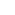 Наиболее полезен руководителям линейного,  среднего звена, участникам кадрового резерва       ОписаниеУправленческая работа подразумевает постоянное и ежедневное применение специфических навыков, от мастерства владения которыми зависит эффективное решение бизнес-задач. Тренинг поможет действующим и будущим руководителям структурировать перечень этих навыков и  овладеть основными техниками их применения.ФорматВебинар – 4 часаСодержание✎	Принципы и правила делегирования задач✎	Обучение сотрудников, наставничество✎	Правила предоставления обратной связи подчинённымЧисленность группыдо 20 человекРезультаты обученияУчастники программы будут:✎	Определять что, как и кому может быть делегировано руководителем;✎	Использовать различные методы обучения для развития сотрудников;✎	Предоставлять конструктивную обратную связь подчинённым.Ключевые развиваемые компетенцииДелегированиеНаставничествоОбратная связьПо всем вопросам: Кирилл Дмитриев, +7(931)214-29-15